                    Утверждаю                                                                     Руководитель Ленинского структурного                                                подразделения ГАПОУ МО                                                                          «Профессиональный колледж «Московия»                                                                           _________________________ Кочеткова Е.В.                                                                            «_____» ___________________ 2020 годаПЛАНвоспитательной работы кураторы группы(мастера производственного обучения)на 2020 – 2021 учебный годГруппа,  курс _______________________________________________________________Специальность/ профессия ____________________________________________________                                              ( код, название специальности полностью)Куратор  группы____________________________________________________________                                              ( ФИО полностью)Мастер производственного обучения____________________________________________                                              ( ФИО полностью)Основные документы для руководства в работе:    Комплексный план работы колледжа на 2020 – 2021 учебный год     Программа воспитательной деятельности в колледже, утверждена на Совете    колледжа от 02.06.2016 года, протокол №9 на 2016-2021    Программа работы колледжа на 2016-2021 годы по профилактике правонарушений    и асоциального поведения студентов    Календарный план работы колледжа по воспитательной деятельности колледжа     на 2020-2021 учебный год    План мероприятий («дорожная карта») по организации спортивно – массовой     работы (соревнований) на 2020-2021 учебный год    Локальные акты                                          СОГЛАСОВАНО                                                          Заместитель руководителя                                                                        по учебно- воспитательной работе                                                                         __________________ О.А. Ушакова                                                                                    «_____» сентября 2020 года1. ВведениеКонцепция представляет собой совокупность взглядов на основные принципы, цели, задачи, организацию и содержание воспитательной работы в колледже.Основная цель воспитательной деятельности колледжа – создание целостной системы содержания, форм и методов воспитания. Система воспитательной деятельности направлена на формирование профессионально-личностных качеств и способностей студентов, на создание условий для их развития, самореализации и самосовершенствования с установкой на будущую профессиональную деятельность.Система воспитания, над постоянным совершенствованием которой работает педагогический коллектив колледжа, имеет в основе следующие принципы:- единство процессов воспитания, обучения и развития личности студента; - гуманистический подход к построению отношений в воспитательном процессе    (как среди студентов, так и между студентами, и преподавателями);-  личностный подход в воспитании;- осуществление процесса трансформации воспитания в самовоспитание, самореализацию   личности студента;- создание эффективной среды воспитания;- творческое развитие студентов.2. Цель и задачи воспитания студентовВедущей конечной целью воспитания является формирование разносторонней, гармонично развитой личности. На период обучения студента в колледже эта цель конкретизируется с учетом профессиональной подготовки, современных социальных условий и потребностей общества, а также возможностей колледжа. Поэтому образовательно-воспитательный процесс в колледже сориентирован на воспитание и подготовку высококвалифицированных и разносторонне развитых специалистов и рабочих, высоконравственных, имеющих гражданскую позицию.Цель воспитания осуществляется в процессе решения следующих задач:- формирование профессиональных качеств личности;- формирование гражданско-патриотической позиции, социальной ответственности, проявляющихся в заботе о благополучии своей страны, региона, колледжа, окружающих людей;- нравственное воспитание, результатом которого является усвоение норм общечеловеческой морали, культуры общения;- приобщение студентов, обучающихся к системе культурных ценностей, отражающих богатство общечеловеческой культуры, культуры своего Отечества;- воспитание положительного отношения к труду, развитие потребности в творческом труде;- соблюдение норм коллективной жизни, опирающееся на уважение к закону, к правам окружающих людей;- формирование здорового образа жизни, способности к физическому самосовершенствованию и развитию.3. Содержание основных направлений воспитательной работы в колледже:Цель, задачи и принципы воспитания находят свою практическую реализацию в содержании основных направлений воспитательной деятельности педагогического коллектива и коллектива студентов колледжа:-  содержание воспитательного взаимодействия преподавателей и студентов в процессе обучения;- содержание воспитательной деятельности куратора группы, студенческого самоуправления и студентов, обучающихся группы;- содержание воспитательной работы в деятельности проекта «Дополнительное образование» (кружки, спортивные и патриотические клубы, творческие коллективы);- содержание деятельности методической комиссии по воспитанию (совет кураторов групп), организующей взаимодействие, взаимосвязь всех направлений воспитательной работы, интегрирующей в единое педагогическое пространство воспитание, обучение и развитие личности студента;Содержание воспитательного взаимодействия преподавателей и студентов в процессе обучения осуществляется в единстве трех составляющих:- культурообразующий характер знаний по различным учебным дисциплинам, усиление гуманитарного акцента в структуре усваиваемых знаний;-  разнообразие методов обучения, сориентированных на личность студента и  особенности его профессионального становления;-  гуманизация межличностных отношений студент-студент, студент-преподаватель.Содержание воспитательной деятельности кураторов группы, мастеров производственного обучения,  органов самоуправления и студентов, обучающихся, реализуется в целенаправленной жизнедеятельности группы:-  индивидуальная работа со студентами, степень адаптированности обучающихся к условиям обучения и воспитания в колледже, уровень притязаний, адекватность самооценки, степень развития творческих способностей, профессиональная направленность деятельности, познавательная активность и самостоятельность, интерес к исследовательской работе и др.;  -  совместная деятельность куратора группы, мастера производственного обучения и органов самоуправления по формированию положительной мотивации профессиональной подготовки студентов;- создание в группе взаимного уважения студентов  друг к другу, помощь студентам  в приобретении социального и жизненного опыта, в нравственном и культурном развитии;Содержание воспитательной работы: -  приобщение студентов к культурным ценностям прошлого и настоящего нашей странылитературные вечера, дни памяти известных писателей и поэтов, выставки в библиотеке, посвященные памятным дням и др.);- создание условий для проявления творческих способностей каждым студентом группы в общеколледжных делах (конкурс талантов, презентаций, выставки студенческого творчества и др.).– экологическое воспитание студентов; мероприятия, посвященные охране природы, защите окружающей среды от загрязнений и др.;-  профессиональное воспитание (встречи со специалистами, экскурсии на предприятия, конкурсы «Лучший по специальности, профессии», мастер- классы, профессиональные праздники и др.);-  гражданско-патриотическое воспитание (знаменательные даты в жизни страны, области, города, праздники, юбилеи, встречи с ветеранами ВОВ, уроки мужества, экскурсии в музеи и т.д.);- участие студентов группы в спортивно – массовых мероприятиях, соревнованиях,   сдача норм ГТО- профилактика правонарушений и асоциального поведения студентов – организация и проведение мероприятий, направленных на повышение правовой грамотности, социализации студента; встречи со специалистами организаций района - организация работы органов студенческого самоуправления- вовлечение студентов во внеаудиторную работу; мониторинг занятости студентов,  в т.ч. дополнительные занятия в кружках, спортивных секциях, клубах- вовлечение студентов в работу волонтерских отрядов- проектная деятельность, охват обучающихся, вовлеченность - работа с родителямиСодержание деятельности Методической комиссии кураторов групп:- координация всех направлений воспитательной работы в колледже, изучение и распространение инновационных подходов к воспитательной работе;- обеспечение системности воспитательной деятельности в колледже на всех этапах планирования, реализации и подведения итогов;- проведение семинаров, круглых столов, научно-практических конференций по проблемам воспитательной работы;- выпуск методических разработок, программ, пособий по различным вопросам воспитательной деятельности.4. Технология организации воспитательной работыПринципы использования тех или иных методов и форм воспитания студентов в колледже:- целесообразность использования той или иной технологии воспитания   (инновационной, традиционной);- индивидуализация использования методов воспитания;- взаимодействие преподавателей и студентов в выборе и реализации технологий;- гуманистическая направленность методов воспитания;- использование технологий воспитания, ведущих к самовоспитанию, совершенствованию личности, творческому ее развитию.В процессе воспитательной работы в колледже используются следующие методы и формы совместной деятельности преподавателей и студентов:- методы формирования профессионального сознания студентов, интереса к выбранной специальности (учебные занятия, классные часы, экскурсии на предприятия, беседы со специалистами, круглые столы, профессиональные праздники и др.);- методы патриотического воспитания, формирования гражданской позиции (учебные занятия, классные часы, праздники и встречи, экскурсии в музеи и др.);- методы нравственного воспитания, воспитания культуры поведения и общения, формирование здорового образа жизни (учебные занятия, беседы, акции, классные часы, диспуты, дискуссии и др.);- методы включения студентов в разнообразные виды коллективной творческой деятельности, способствующей формированию самостоятельности и инициативности (общеколледжные праздники, предметные недели, дни, занятия в кружках и др.);   - методы совместной деятельности преподавателей и студентов в воспитательной работе, принимающей формы сотрудничества, соучастия (учебные занятия, выставки творческих работ, конференции, презентации, акции и др.);-  методы осуществления взаимодействия преподавателей, студентов и родителей в воспитательном процессе (родительские собрания, индивидуальные консультации, праздники, дни открытых дверей и др.).5. Профессионально-личностные качества, приобретаемые студентами в процессе воспитания в колледжеРезультатом всего образовательно-воспитательного процесса в колледже (воспитание осуществляется в любых видах деятельности и взаимодействия студентов) является воспитание высокопрофессиональной, высоконравственной, социально-активной личности.Эта общая характеристика личности конкретизируется в следующих качествах студента, завершившего обучение в колледже:- обладает гражданской зрелостью, высокой нравственностью;- понимает сущность и социальную значимость своей профессии;- постоянно работает над обогащением собственных духовных ценностей, имеет интерес   к самосовершенствованию и развитию своих способностей;- обладает убежденностью в том, что трудовая деятельность – неотъемлемая часть жизни    человека, готов к добросовестной деятельности в выбранной специальности/профессии;- осознает здоровье как ценность, владеет знаниями и умениями по охране собственного   здоровья и физического самосовершенствования.Направления воспитательной деятельности на период обучения        Формирование профессионального самосознания у студента.        Формирование личности студента.        Формирование эффективной воспитательной среды.        Формирование культурной среды.        Развитие отношений сотрудничества студентов и преподавателя.Цель воспитательной работы на 2020-2021 учебный год:Осуществление системного подхода к воспитательной работе, способствующей развитию личности будущего специалиста; конкурентного и востребованного рынком труда, обладающего высокой нравственной культурой, социальной и творческой активностью; формированию личности, способной к духовному и физическому саморазвитию, самосовершенствованию и самореализации, выполнению гражданского и профессионального долга, личности, ориентированной на нравственные идеалы. Задачи воспитательной деятельности:    Формирование профессиональных качеств личности.    Формирование гражданско-патриотической позиции, социальной ответственности.    Нравственное воспитание.    Приобщение студентов к системе культурных ценностей.    Воспитание положительного отношения к труду.    Соблюдение норм коллективной жизни.    Формирование здорового образа жизни.Решение вышеперечисленных задач должно способствовать развитию воспитательной системы колледжа. В основе ее – совместная творческая деятельность студентов и педагогического коллектива по различным направлениям: учебно – познавательному,    культурно – просветительному,  общественно – патриотическому,  эстетическому,физкультурно – оздоровительному, нравственно – правовому, лекционно – образовательному, развитие самоуправления.Обозначенные направления реализовывались следующими средствами:-  учебно – познавательное направление реализуется через  классные часы;    предметные недели;  колледжные, областные  конкурсы и олимпиады;    конкурсы профмастерства.    культурно – просветительное и эстетическое направление:  посещение театров,      выставок, музеев; создание сайта; концерты к праздникам; выпуск газет,     проведение тематических классных часов/бесед/лекций;    общественно – патриотическое: встречи с ветеранами ВОВ; посещение мест Боевой      Славы;  организация и проведение мероприятий, посвященных  Дню Защитника     Отечества;  проведение мероприятий, посвященных Дню Победы;    физкультурно – оздоровительное направление:    работа спортивных секций; проведение бесед со  студентами по пропаганде ЗОЖ;    проведение внутриколледжных соревнований;    участие в соревнованиях на уровне города и района; проведение Дня Здоровья.    развитие студенческого самоуправления:формирование актива группы, выявление лидера;  мероприятия, способствующие сплочению  и объединению группы; создание условий для самореализации, личностного развития    нравственно – правовое направление – профилактика правонарушений и асоциального поведения:  лекционно – предупредительная работа с правоохранительными органами по правовому  воспитанию;   антиалкогольная, антиникотиновая пропаганда, профилактика наркомании;   работа Комиссий по профилактике правонарушений и асоциального поведения;   беседы по правилам безопасности дорожного движения;  медицинские беседы;  работа с социально – неадаптированными подростками и их семьями; лекции по профилактике пьянства и наркомании среди подростковРабота с комиссией по профилактике  правонарушений и асоциального поведения структурного подразделения (при необходимости),  совместная работа с социальным педагогом, педагогом – психологомОсобое внимание студентам, состоящим  на учете в комиссии по делам несовершеннолетних (при наличии таких студентов), проведение с ними профилактической работы  по предупреждению рецидива, а с группой в целом по профилактике асоциальных явлений;  ежедневный контроль студентов, склонных к правонарушениям.Работа с организациями района: музей, молодежный Центр, городская библиотека, Дом культуры, правоохранительными структурами, КДН, отдел молодежи и спорта района.Планируется организация встреч со специалистами организаций муниципального образования по согласованию с администрацией структурного подразделения.В зависимости от контингента в группе, например: планируется посещение и/или участие в районных мероприятиях с целью социализации молодежи или планируется организация встреч с работниками милиции с целью профилактики первичных правонарушений, наркомании и других антисоциальных явлений. Кроме того, эти беседы направлены на повышение бдительности молодежи во время пребывания на улице, позднего возвращения домой и т.д.;  Примерная тематика классных часов – согласовать и утвердить, зам. руководителя СП по УВР1 «Устав колледжа – это закон нашей жизни»2 «Друзья! Прекрасен наш союз…»3  Союз классного, родительского, педагогического коллективов4 «Светское общение»5 «С любовью к маме»6   День матери 7 «Давайте, познакомимся?» или «Знаем ли мы друг друга?»8 «Моя профессия…»9 «Что год грядущий нам готовит?»10 Что ждем мы от наступающего года, что хотим оставить в прошлом году12 Морально – нравственные ценности вечны и нерушимы на все века13 «Что такое порядочность?»14 Еще раз о вечном15 «Защищать Отечество – твоя святая обязанность или вынужденная необходимость?»16 Дню защитника Отечества посвящается17 «Храбрости павших, поем мы песню…» или «Никто не забыт, ничто не забыто»18 Помнить, чтобы не повторилось19 «Женские истории…»20 К Международному женскому дню21«А если это любовь?»22 «Спорт – ты жизнь…»23 Здоровый образ жизни24 «Моя семья»25 Взаимоотношении детей и родителей26 «Спасибо тебе, родной колледж…»27 Анализируем годы, проведенные в колледже: что приобретено, что потеряно?Дополнительное образованиеСпособствовать занятости студентов во внеурочное (вечернее) время: спортивные секции; кружки; участие в подготовке вечеров.Работа с родителями студентов     Привлечение родителей в жизнь группы    Традиционные разговоры с родителями студентов по телефону, причем о каких – либо достижениях их ребенка следует сообщать с той же частотой, что и о неудачах.    Встречи с группами родителей тех студентов, чьи проблемы пребывания в колледже похожи.    Родительские собрания, традиционно посвященные анализу успеваемости, посещаемости студентов, знакомство с преподавателями, обсуждение хозяйственных вопросов; открытость, готовность к диалогу, информирование родителей    Тематические родительские собрания, направленные на решение общих проблем и улучшения взаимоотношений детей и родителей; посвященные профилактике правонарушений и асоциального поведения – по теме акции    Организация лекций для родителей, читаемых представителями, занимающимися воспитательной работой, с целью повышения уровня знаний родителей и возможностей, связанных с вопросами воспитания.    Организация встреч с преподавателями, администрацией колледжа, медицинской сестрой, специалистами колледжа по вопросам, возникающим у родителей, или по вопросам профилактики, контроля здоровья обучающихся, организации практики и т.д.    систематическая организация встреч родителей с работающими в группе преподавателями и мастерами производственного обучения;    выяснение у преподавателей причин снижения результативности учебы того или иного обучающегося, если оно имеет место; взаимодействие с родителями по вопросам успеваемости и посещаемости;     знакомство кураторов, социальных педагогов с условиями жизни студентов, особенно студентов  « группы риска»; взаимопонимания в семье;    индивидуальные беседы куратора группы или мастера производственного обучения, при необходимости – решение возникших проблем;Работа в направлении формирования позитивного имиджа колледжа Участие в профориентационной работе, размещение информации на сайте колледжа,в СМИ, в социальных сетях – группа в Контакте, Viber, информацию в газету колледжаЦИКЛОГРАММА ВОСПИТАТЕЛЬНОЙ РАБОТЫ  ЦЕЛИ – ПЛАНИРУЕМЫЙ РЕЗУЛЬТАТ1.2.3.Выполнение поставленных целейС учетом формирования целей по разделам программы воспитания колледжа;с учетом формирования общих и профессиональных компетенций; анализ достигнутых результатов; заполнение листа самоанализа, отчет о работе за учебный годПриложение -  Модель выпускника; перечень общих и профессиональных компетенцийПриложение – Протоколы (листы) ознакомления с нормативно- правовыми актамиПриложение – Протоколы родительских собранийПриложение – Тематика проведения классных часов, согласованная и утвержденная АУП структурного подразделенияПриложение – Протоколы классных часовПриложение – Паспорт активности группыПриложение – Социальный паспорт группыПриложение – Лист самоанализа куратора группыКуратор группы/  мастер производственного обучения_________________________________ /  _________________________/                 (подпись)                                                      (ФИО)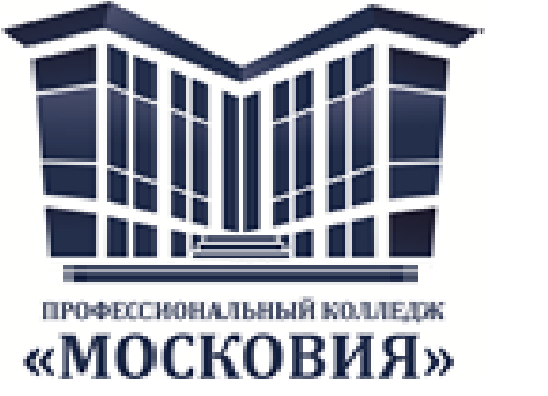        Государственное автономное ПРОФЕССИОНАЛЬНОЕ образовательное учреждение московской области«профессиональный КОЛЛЕДЖ «московия»№ п/пМероприятияПериод проведенияОтветственный1 сентября – «День знаний»СентябрьАдминистрация Классные часы по группам. Знакомство с историей и традициями колледжа, Уставом колледжа, Правилами внутреннего  распорядкаСентябрьКуратор группыМастер производственного обученияОрганизация работы Актива группыСентябрьКуратор группыАкция «Здоровье – твое богатство»СентябрьПреподаватели УД «Физическая культура»Спортивные соревнования по легкой атлетикеСентябрьПреподаватели УД «Физическая культура»Акция «Наш лес. Посади свое дерево»СентябрьАдминистрация, Совет студентовМероприятия, посвященные Дню городаСентябрьАдминистрацияПосвящение в студенты:  «День первокурсника»СентябрьСовет студентовДень учителяОктябрьСовет студентовДень самоуправленияОктябрьСовет студентовОрганизация работы волонтерских отрядов «День пожилого человека»ОктябрьСовет студентовСпортивные соревнования по настольному теннисуОктябрьПреподаватели УД «Физическая культура»Акции (мероприятия) по профилактике правонарушений и асоциального поведения – (профилактика наркотики)ОктябрьСоциальные педагогиМероприятия, посвященные Дню материНоябрьКуратор группы,Мастера п/оМероприятия, посвященные Дню народного единстваНоябрьКуратор группы,Мастера п/оСпортивные соревнования по гиревому спортуНоябрьПреподаватели УД «Физическая культура»Участие в олимпиадах и конкурсах разного уровняНоябрьЗам. руководителя по УВРАкции (мероприятия) по профилактике правонарушений и асоциального поведения  НоябрьСоциальные педагогиМероприятия, в направлении экологического воспитания (охрана и защита окружающей среды)НоябрьПреподаватели химии, биологии; кураторы группСпортивные соревнования по мини- футболуДекабрьПреподаватели УД «Физическая культура»Участие в олимпиадах и конкурсах разного уровняДекабрьЗам. руководителя по УВРАкции (мероприятия) по профилактике правонарушений и асоциального поведения ДекабрьСоциальные педагогиМероприятия, посвященные Новому годуДекабрьСовет студентов"История и традиции Рождественского праздника, святок и крещения"ЯнварьКуратор группыМастер п/о Мероприятия, посвященные Дню студентаЯнварьСовет  студентовСпортивные соревнования по баскетболуЯнварьПреподаватели УД «Физическая культура»Акции (мероприятия) по профилактике правонарушений и асоциального поведенияЯнварьСоциальные педагогиМероприятия, посвященные Дню Святого Валентина «День влюбленных»ФевральСовет  студентовСпортивные соревнования по волейболуФевральПреподаватели УД «Физическая культура»Мероприятия, посвященные военно - патриотической направленности(вывод войск из Афганистана, локальные войны)ФевральОтветственные за военно- патриотическое воспитаниеАкции (мероприятия)  по профилактике правонарушений и асоциального поведения  ФевральСоциальные педагогиУчастие в олимпиадах и конкурсах разного уровняФевральЗам. руководителя по УВРМероприятия, посвященные 23 февраляФевральОтветственные за военно- патриотическое воспитаниеМероприятия, посвященные Дню 8-го мартаМартСовет  студентовСпортивные соревнования по легкой атлетикеМартПреподаватели УД «Физическая культура»Участие в олимпиадах и конкурсах разного уровняМартЗам. руководителя по УВРАкции (мероприятия)  по профилактике правонарушений и асоциального поведения  МартСоциальные педагогиСпортивные соревнования - сдача норм ГТОАпрельПреподаватели УД «Физическая культура»Мероприятия, посвященные Дню космонавтикиАпрельКуратор группы,Мастера п/оАнкетирование - мониторингАпрельКуратор группы,Мастера п/оУчастие в олимпиадах и конкурсах разного уровняАпрельЗам. руководителя по УВРСтуденческая отчетно- выборная конференцияАпрельСовет  студентовУчастие в районных и городских мероприятиях, посвященных  1 Мая(майские праздники)МайАдминистрацияМероприятия, посвященные  Дню Победы(знаменательные даты), Всероссийские акцииМайАдминистрацияСпортивные соревнования по ОФП (туризм)МайПреподаватели УД «Физическая культура»Мероприятия, посвященные военно - патриотической направленности(военные сборы)МайОтветственные за военно- патриотическое воспитаниеАкции (мероприятия)  по профилактике правонарушений и асоциального поведения  МайСоциальные педагогиРабота в составе волонтерских отрядов МайСовет  студентовУчастие в олимпиадах и конкурсах разного уровняЗам. руководителя по УВРАкции (мероприятия)  по профилактике правонарушений и асоциального поведения  Социальные педагогиПодведение итогов, планирование работына следующий годЗам. руководителя по УВРВыпускнойКураторы выпускных групп